          CZĄSTKOWY KONKURS PRACY WYŻŁÓW W POLU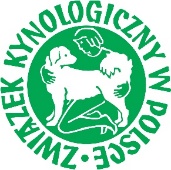             Karta oceny pracy psa    Miejsce testu (miejscowość, oddział ZKwP):………………………………..Data:…………..Nazwa i przydomek psa:……………………………………………………………………….Rasa:…………………………………Data urodzenia:…………………..; Płeć:…………………Nr. PKR: ………………………………; Nr rejestracyjny:……………………Nr chip:…………………………….; Umaszczenie: ………………………….Właściciel: ………………………………..Przewodnik:………………………………..Komisja sędziowska przyznała: Dyplom Stopnia:…....; Lokata:…....; W konkurencji:……..CACT/res. CACTPodpis sędziego głównego:                                                              Podpisy sędziów:Pieczęć organizatoraKonkurencjeKonkurencjeLimity do dyplomuLimity do dyplomuLimity do dyplomuWspółczynnikPrzyznane punktySuma punktówKonkurencjeKonkurencje179156134WspółczynnikPrzyznane punktySuma punktówKonkurencjeKonkurencjeI°II°III°WspółczynnikPrzyznane punktySuma punktów1Wiatr33262Stójka33253Ściąganie2- - 34Sposób szukania32- 45Styl pracy22- 36Samodzielność w pracy psa2- - 37Respektowanie zwierzyny22- 48Zachowanie się przed i po strzale22- 49Przynoszenie strzelonej zwierzyny22- 410Posłuszeństwo i współpraca z przewodnikiem32- 311Włóczka ptaka łownego32- 412Włóczka królika lub zająca32413Odszukiwanie zagubionej zwierzyny ptaka22- 314Odszukiwanie zagubionej zwierzyny (zająca, królika)22- 315Przynoszenie kaczki z głębokiej wody32- 3RazemRazemRazemRazemRazemRazemRazem